МУНИЦИПАЛЬНОЕ КАЗЕННОЕ ОБЩЕОБРАЗОВАТЕЛЬНОЕ УЧРЕЖДЕНИЕ«АВАДАНСКАЯ СРЕДНЯЯ ОБЩЕОБРАЗОВАТЕЛЬНАЯ ШКОЛА»Республика Дагестан 368659, Докузпаринский р-н, с. Авадан, Ленина 32 89285487437
.e-mail: avadan.school@mail.ru.веб-сайт: https://avada.dagestanschool.ru/ Доклад для выступленияШМО учителей иностранных  языков                          Эфендиевой Заремы НиязуллаховныНа тему :«Формирование культурно-креативной личности через развитие творческих навыков школьников при изучении английского языка  с использованием проектной методики»Академик А.А. Миролюбов отмечал, что любой учебный предмет вносит свой специфический вклад в формирование творческой и самостоятельной личности. Изучение иностранных языков способствует интеллектуальному и творческому развитию учащихся.Сегодня перед школой остро стоит проблема активного творческого восприятия знаний, поэтому необходимо сделать учебный процесс более увлекательным и интересным, раскрыть значение получаемых в школе знаний и их практическое применение в жизни. Решение этих задач требует применения новых педагогических подходов и технологий в современной общеобразовательной школе. Каждый учебный предмет имеет свою специфику и соответственно специфику использования тех или иных методов, инновационных технологий обучения.Одной из технологий, обеспечивающей личностно-ориентированное воспитание и обучение, является метод проектов, так как он практически вбирает в себя и другие современные технологии, например, обучение в сотрудничестве.Метод проектов возник в 1920-е годы в США. Внимание русских педагогов-новаторов он привлекВ начале 20 века, а в 1931году был запрещен из-за недостаточной продуманности. А в зарубежной школе продолжал активно развиваться.Метод проектов - это способ достижения дидактической цели через детальную разработку проблемы, которая должна завершиться вполне реальным , практическим результатом.Доктор педагогических наук , известный исследователь в области технологий обучения учащихся Е.С. Полат определяет метод проектов как “определенным образом организованную поисковую , исследовательскую деятельность учащихся, индивидуальную или групповую, которая предусматривает не просто достижение того или иного результата.”Итогом работы ученика над проектом может быть как идеальный продукт (сделанное на основе изучения информации умозаключение, выводы, сформированные знания),так и продукт материальный (страноведческий коллаж, альбом, туристический проспект с целью представления своей малой родины, участие в благоустройстве двора, написанием письма зарубежному сверстнику, созданием газеты)Выбор моей темы по самообразованию не случаен, т. к. я считаю, что наиболее эффективной технологией обучения иностранному языку является метод проекта, т. е. такая организация обучения, при которой учащиеся приобретают знания в творческом процессе планирования и самостоятельном выполнении практических заданий.Совместная работа над проектом позволяет каждому не только выполнять посильное для него задание, но и учиться навыкам совместного труда в коллективе, когда необходимо выслушать партнера, принять или не принять его точку зрения, аргументировать свой выбор. То есть каждому проявить свое “я”, рассказать о себе, о своих мыслях, оценить, что твоя точка зрения кому-то интересна и интересен ты сам как личность. Здесь мы уже видим проявление “ Я-фактора”, волевой саморегуляции, избирательности личности.Работа над проектами развивает воображение, фантазию, творческое мышление, самостоятельность и другие личностные качества. Резервы развивающего обучения раскрываются наиболее плотно, если этому способствуют благоприятный психологический климат на уроке и адекватное поведение как речевого партнера и старшего помощника.Учителю необходимо объяснить учащимся цель задания. Прежде всего, необходимо изучить вместе с учениками памятку “Творческий проект – это интересно!”, в которой даются советы о том, как лучше организовать работу над проектом. Учащимся нужно помочь выбрать проект, который соответствует их интересам и уровню языковой подготовки. Учащиеся имеют право предложить свой собственный проект, если ни один из предложенных им не интересен.Работа над проектом может вестись или индивидуально, или в группах. В последнем случае участникам совместного проекта следует помочь распределить роли и объяснить, что общий успех зависит от вклада каждого участника. Работа над проектом начинается на уроке под руководством учителя, продолжается дома, а презентация проекта осуществляется на следующем уроке. Важно организовать работу над проектом, создав максимально благоприятные условия для раскрытия и проявления творческого потенциала участников.Особое внимание следует уделить презентации проекта, которая должна осуществляться, как правило, на уроке на английском языке. При работе над первым проектом желательно, чтобы сам учитель представил свой проект в качестве примера. Если в параллели несколько классов, можно организовать выставку лучших проектов, чтобы их могли увидеть и оценить ученики других классов, учителя, родители.Очень важно организовать работу над проектом, создав максимально благоприятные условия для раскрытия и проявления творческого потенциала учеников. Для этого необходимо убедиться, что тема проекта подходит для всех участников группы, согласно их увлечениям и темпераменту. Необходимо убедить их использовать разнообразные способы работы: графическое написание, оформление, подборку иллюстраций и фотографий, а по необходимости – аудио или музыкальное оформление.Личностно-ориентированное обучение, обучение в сотрудничестве, проектные методики в определенной степени позволяют решить проблему мотивации, создать положительный настрой к изучению иностранного языка, когда дети учатся с увлечением и раскрываются потенциальные возможности каждого ребенка.Метод проектов может использоваться при обучении английскому языку в рамках программного материала практической значимости для школьника.Используя в своей работе проектную методику, я пришла к выводу, что при обобщении, закреплении и повторении учебного материала, а особенно при организации его практического применения этот метод очень эффективен. Особенно привлекательным для меня является тот факт,  что проектное обучение активно влияет на мотивационную сферу обучаемого. Очень важно также и то, что в работе над проектом дети учатся сотрудничать, а обучение в сотрудничестве воспитывает в них такие нравственные ценности, как взаимопомощь, желание и умение сопереживать; формируются творческие способности и активность обучаемых, т.е. идет неразрывный процесс обучения и воспитания.Метод проектов формирует и совершенствует общую культуру общения и социального поведения в целом и приводит учеников к практическому владению иностранным языком.Метод проектов является составной частью обучения английскому языку школьников на начальном этапе, так и при дальнейшем овладении им. Одной из главных задач обучения иностранным языкам является решение такой важной проблемы, как развитие самостоятельной работы учащихся, ориентирование их на активное творческое усвоение материала, умение логично мыслить и оперативно принимать самостоятельно решения.Как показывает опыт работы, уроки, посвященные страноведческой тематике, способствуют поддержанию интереса у школьников к предмету “иностранный язык”, совершенствованию у них речевых навыков и умений, обогащению учащихся новой информацией о стране изучаемого языка. В ходе подготовки к таким урокам повторяется страноведческий материал предыдущих лет обучения, привлекаются источники, содержащие дополнительную информацию о стране изучаемого языка, осуществляются межпредметные связи.Проектное обучение – полезная альтернатива классно-урочной системе, но отнюдь не должно вытеснять ее.Проектное обучение активизирует деятельность учеников, так как оно:личностно-ориентировано;самомотивируемо, и как результат, у учеников, по мере выполнения работы, возрастает степень увлеченности ею;позволяет учиться на собственном опыте и опыте других в конкретном деле;приносит удовлетворение ученикам, видящим результаты (продукт) своего собственного труда.Проектный метод в школьном образовании рассматривается как некая альтернатива классно-урочной системе. Деятельность учащихся.направлена на стремление к самообучению и самосовершенствованию через активные способы действия. В курсе иностранного языка метод проекта может использоваться в рамках программного материала практически по любой теме, поскольку отбор тематики проводится с учётом практической значимости для ученика (человек и его окружение “Моя школа”, “Моя страна” “Мой город” и т.д.) Каждый проект соотносится с определённой темой устной речи. В основе проекта лежит какая-либо проблема. Чтобы её решить, учащимся требуется не только знания языка, но и владение большим объёмом разнообразных предметных знаний. Дети должны владеть определёнными интеллектуальными, творческими и коммуникативными умениями. Меняется и роль учащихся в учении, т.е. они становятся активными участниками процесса. Так как метод проекта предполагает при реализации соблюдение определённого алгоритма и сочетания различных видов деятельности, таким образом, на разных этапах осуществления проекта выполняется соответствующий элемент проектной деятельности. Рассмотрим этот алгоритм работы. Возьмём тему: “Россия на первый взгляд”. Так как тема очень объёмная, разбиваем её на несколько подтем :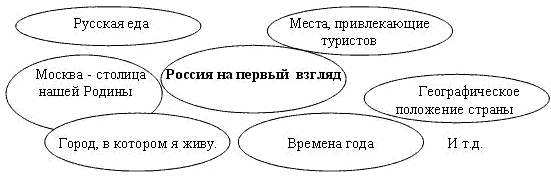 I этап. Начинание или целеполагание, подготовка.II этап. Планирование.III этап. Принятие решения  (Исследование. Выбор методов проверки принятых решений.)IV этап. Выполнение.V этап. Оценка результатов.VI этап. Защита проекта.Важное правило: каждый этап проекта должен иметь свой конкретный продукт.После каждого урока (тренинга лексики, работы с текстом, высказываний и т.д.) учащиеся отправляют в свою “копилку” необходимую информацию.При организации работы над коллективным проектом выбирается консультант для отслеживания хода и темпа выполнения запланированного. Во время защиты проекта учащиеся демонстрируют уровень владения иностранным языком, представляется ясная картина, чему ученик научился при изучении данной темы. Нужно помнить, что суть проектной деятельности при изучении иностранного языка – это прежде всего коммуникативная деятельность, включённая в другие виды деятельности.Конечно, обучение методом проекта с одной стороны сложно оценить работу, т.к. оценивается не объём освоенной информации, а её применение в деятельности для достижения цели, поэтому я составила алгоритм оценивания работы.Алгоритм оценивания проекта.Применяя метод проекта, увидела, что чаще приходится иметь дело со смешанными типами проектирования т.к. они имеют признаки исследовательской и творческой деятельности. Как видим, данная педагогическая технология требует значительных ресурсных затрат (времени, материалов, информационных источников, консультантов и пр.), не всегда предсказуем ожидаемый результат и обнаружив объективные причины затруднений следует подумать о том, как избежать их в будущем, при удачной реализации целенаправленно поработать на успешный конечный результат.Результат мы можем увидеть и на “малоуспешных” учащихся. Пусть защита и не блестящая, но для ребёнка индивидуальное продвижение к успеху, который, я считаю, надо поддерживать.Так как любой процесс должен быть логичным и последовательным, иметь результат, напрашивается вывод, что если у ребёнка не формируются в полном объёме навыки творческого подхода к работе, коммуникативные способности, познавательная мотивация, то этот ученик не будет достаточно самостоятельным в дальнейшей проектной работе. Поэтому я подхожу к формированию проектных умений дифференцированно по уровням сложности: базовый уровень, продвинутый, высший. Следовательно, эффективность использования проектного метода в практике обучения иностранному языку высока по всем видам деятельности: увеличивается скорость чтения, улучшается качество перевода текста, совершенствуются умения устной и письменной речи, расширяется кругозор учащихся, развиваются коммуникативные навыки, стремление самостоятельно добывать и использовать новые знания. Итак, Проект – это пять “П”.Проблема - Проектирование - Поиск информации - Продукт - Презентация.Когда мы начинаем изучение новой темы я перед детьми ставлю цель, для того чтобы они накапливали материал по данной теме.В 9классе при изучении темы “Хорошие и плохие привычки”ребята составляли проект ученика своего класса, изучив каждого хорошие и плохие привычки. Итогом этой темы был выпуск листовок “Я - за здоровый образ жизни.”9.02.19г.Директор  МКОУ  «Аваданская  СОШ»        …. / Махмудов М. Г./Деятельность учащихся.Выявляют проблемы.Обсуждают задание.Уточняют информацию.Деятельность учителя.Объясняет цели проекта,мотивирует уч-ся,наблюдает.Деятельность учащихся.Формируют задачи.Уточняют информацию.Выбирают и обосновывают свои критерии успеха.Деятельность учителя.Помогает.Наблюдает.Деятельность учащихся.Работают с информацией.Выполняют исследования.Деятельность учителя.Наблюдает.Консультирует.Деятельность учащихся.Оформляют проект.Выполняют исследование.Работают над проектом.Деятельность учителя.Направляет процесс , если это необходимо.Наблюдает.Деятельность учащихся.Участвуют в коллективном самоанализе и самооценке.Деятельность учителя.Направляет процесс, если это необходимо.Наблюдает.Деятельность учащихся.Защищают проектУчаствуют в коллективной оценке результатов проекта.Деятельность учителя.Участвуют в коллективной оценке результатов проектаПроцесс проектированияПроцесс проектированияПроцесс проектированияПроцесс проектированияПроцесс проектированияПроцесс проектированияИнтеллектуальная активностьТворчествоПрактическая деятельностьУмение работать в группеОбъём разработок и количество предлагаемых решенийСамо-оценкаОценка учащихся по группеОценка защиты.Оценка защиты.Оценка защиты.Оценка защиты.Оценка защиты.ОформлениеПредставлениеОтветы на вопросы учителяОтветы на вопросы ученика.Учащиеся по классуУчитель